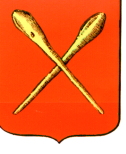 О досрочном прекращении полномочий старосты сельского населенного пункта муниципального образованиягород АлексинВ соответствии с Федеральным законом от 06.10 2003 №131-ФЗ «Об общих принципах организации местного самоуправления в Российской Федерации», решением Собрания депутатов муниципального образования город Алексин от 14.12.2018 №6(51).19 «Об утверждении положения о сельских старостах в муниципальном образовании город Алексин», на основании Устава муниципального образования город Алексин, Собрание депутатов муниципального образования город Алексин  РЕШИЛО:1.Считать досрочно прекращенными полномочия старосты сельского населенного  пункта :- Бабенко Валерия Николаевича, старосты д.Средний Суходол, в связи с отставкой по собственному желанию.2.Обнародовать настоящее решение путем его размещения на официальном сайте муниципального образования город Алексин в сети "Интернет" и в местах официального обнародования муниципальных правовых актов муниципального образования город Алексин.  3. Решение вступает в силу со дня его принятия.Тульская областьТульская областьМуниципальное образование город АлексинМуниципальное образование город АлексинСобрание депутатовСобрание депутатовРЕШЕНИЕ                                              РЕШЕНИЕ                                              от 28 февраля  2024 года        №1(42).19  Глава   муниципального образованиягород   Алексин                            Э.И. Эксаренко